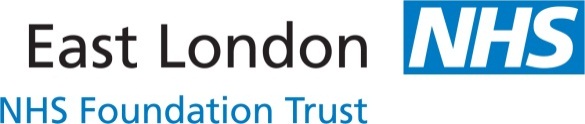 SCENE - SurveyWhat is SCENE?The SCENE project will develop an intervention with the aim of increasing social networks and quality of life in people with psychosis.The intervention will be developed over several Work Packages – the first of which will be a survey.The survey…Aims to identify the number of social contacts and social activities in people with psychosis.Will explore the wishes of patients to expand their social networks.Will be conducted by a member of the research team.Will take 45mins to complete.Patients will receive £15 shopping vouchers for participation.The procedure…Potentially eligible participants can be identified and approached by member of their clinical team (utilising the eligibility criteria below).Patients who express an interest are invited to meet with a member of the research team.A researcher will discuss the study with the patient and answer any questions.If the patient is happy to proceed they will be screened and consented by the researcher.The survey can then be conducted.Inclusion criteria18-65 years oldDiagnosis of psychosis –related condition (ICD-10 F20-29)Receiving care from outpatient secondary mental health servicesCapacity to provide informed consentAbility to communicate in EnglishExclusion criteriaDoes not meet inclusion criteriaPrimary problem of current substance use disorderNo capacity to provide informed consentHospitalised in the week before the interview* For more information please contact helena.tee@elft.nhs.uk or anna.ermakova@elft.nhs.uk 